In order to drill down from the nVision Summary Report you will need to install an Add-in for Excel.  This can be done with your regular user id and password; you do not need an administrator account.  These instructions are for Mac users with Excel:Mac 2011The Add-in file is named ‘DrillToPIA.xla’ and must be saved in a local C drive folder in order for it to be used.  Navigate to http://www.jmu.edu/acctgserv/expenditures/usertips.shtml where the DrillToPIA.xla is located, and right click on the file and select ‘Save Target As’.You can now paste this file into your C drive Documents folder.  Navigate to Documents.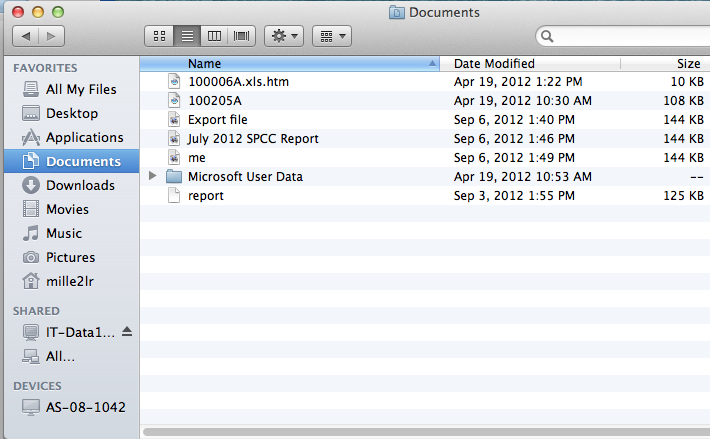 Press and hold the control key while clicking in the blank space below the file names.  Choose “Paste Item” from the menu options that appear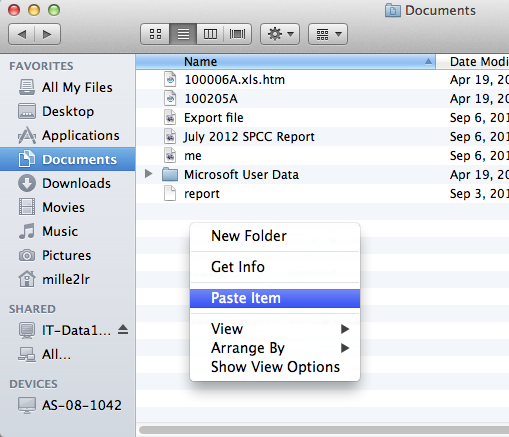 The DrillToPIA.xla file will now appear in the folder.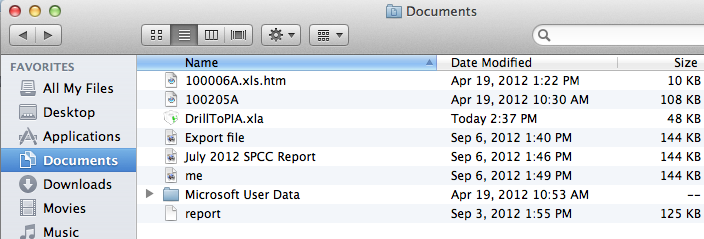 You are now ready to install this Add-In in Excel. Open Excel and click the Tools drop down menu.  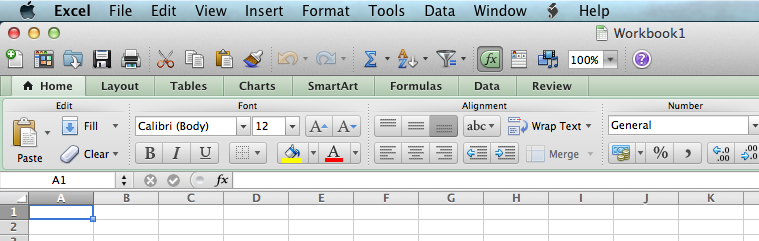 Select Add-Ins 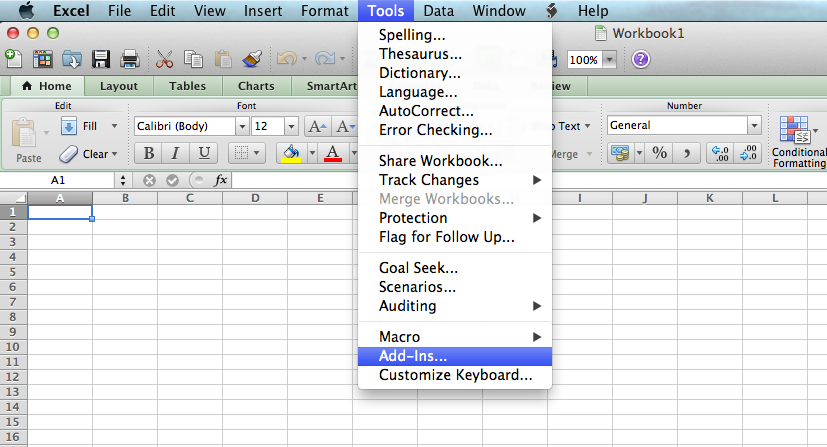 Click Select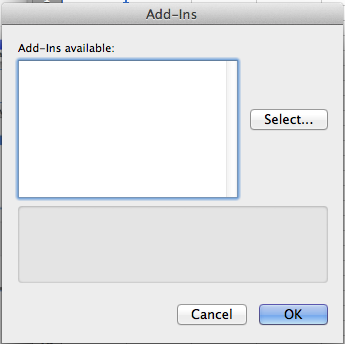 Navigate to the C drive Documents folder where you saved the file. 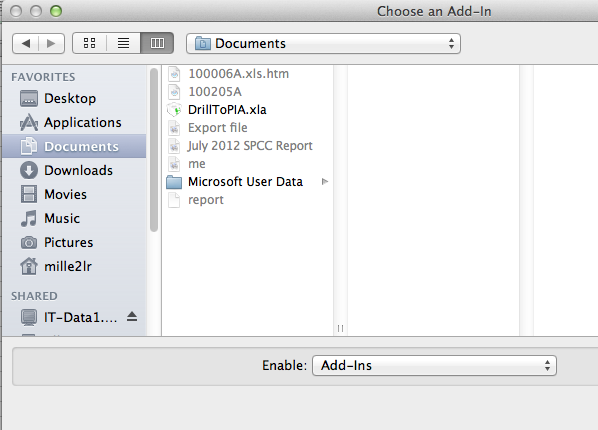  Double click the DrillToPIA.xla file.  Or Select the file name and click Open.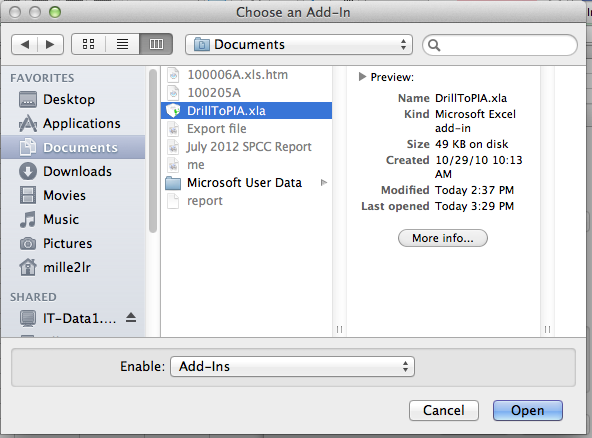 A message may appear confirming you want to copy the file.  Click Yes if needed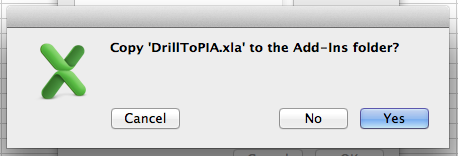 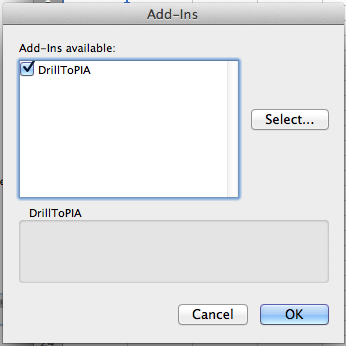 The DrillToPIA will now appear in the Add-Ins window and should be selected.  Click OKA new menu option will now appear at the top of the Excel screen labeled ‘nVisionDrill’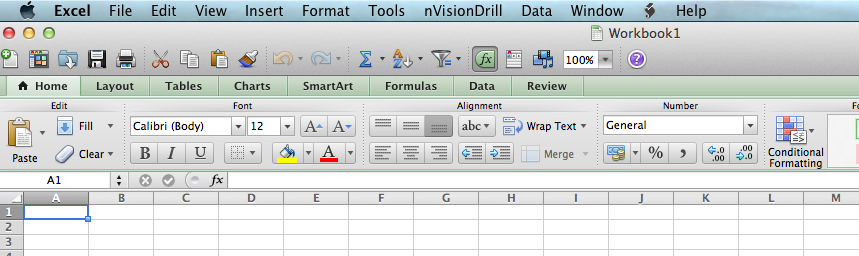 The nVisionDrill option will allow you to drill down within the nVision Summary report when it is run to Excel